Publicado en Cuidad de México el 20/07/2020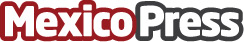 Préstamos ágiles, seguros y confiablesSúper Préstamos Digitales, una plataforma que ofrece en poco tiempo una solución perfecta para obtener un préstamoDatos de contacto:Prensa Súper Préstamos Digitales+491703432086Nota de prensa publicada en: https://www.mexicopress.com.mx/prestamos-agiles-seguros-y-confiables_1 Categorías: Finanzas Emprendedores E-Commerce http://www.mexicopress.com.mx